AN INTRODUCTION TO ALL SAINTS CE ACADEMY All Saints CE AcademyAll Saints CE Academy originally opened in 1957 and, true to its founding vision, continues to serve the Deanery of Weymouth and Portland and in particular the parish of Wyke Regis. Our school provides a calm, orderly and friendly environment that is underpinned by traditional Christian values which enable children and staff to flourish. Our supportive and encouraging atmosphere enables staff to work purposefully as a team in order to ensure students to thrive in their learning.We pride ourselves on being a truly comprehensive school, catering for 11-16 year-olds of all abilities and backgrounds. Students progress to a wide variety of local post-16 providers, all of whom regularly commend All Saints’ students as having a strong work ethic and the passion to contribute and lead aspects of community work well beyond their study. The local areaWeymouth is in south Dorset and forms part of the picturesque Jurassic Coast, a distinctive World Heritage Site. A classic coastal resort, Weymouth has a variety of beautiful, safe and sandy beaches, whilst the unique island of Portland is only a few miles away. The iconic Chesil Beach runs for eighteen miles from Portland to West Bay and encompasses the Fleet lagoon. The Weymouth and Portland National Sailing Academy which hosted the Sailing Events of the 2012 Olympics is on our doorstep and is regularly accessed by students participating in water sports. Our school lies adjacent to Portland harbour and enjoys stunning views from the grounds – in particular, from our playing fields, Art and Humanities classrooms.A regular rail service runs between Weymouth and London via Dorchester, Bournemouth and Southampton. There is also a rail service to Bristol via Yeovil and Bath. Exeter, Bath, Salisbury and Portsmouth are all within reasonable driving distance. Values, Vision and Ethos                                                                                                 Our Christian ethos is central to our school’s character and is rooted in our Golden Rule which is to treat others as we would wish to be treated ourselves.  All staff are respectful of the range of beliefs that our community hold as we care for each individual in an inclusive and holistic manner. Our five core values are wisdom, community, kindness, sustainability and responsibility and we keep our student code deliberately simple – “Ready, Respect, Safe”.  Both our values and ethos support our central vision which is to “Act Wisely, Build Community, Help Others”.  SummaryI hope that this short introduction has given you a flavour of All Saints and I would to warmly invite you to have a browse our website, including our latest Newsletters, and our Social Media Sites on Facebook and Twitter to keep abreast of life at All Saints.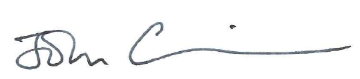 John CornishPrincipal